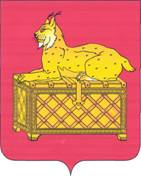 РОССИЙСКАЯ ФЕДЕРАЦИЯИРКУТСКАЯ ОБЛАСТЬ БОДАЙБИНСКИЙ РАЙОНДУМА ГОРОДА БОДАЙБО И РАЙОНА                                                                  Р Е Ш Е Н И ЕОб утверждении Положения об      Общественной    палате
муниципального образования г. Бодайбо и района  В соответствии с Федеральным законом от 06 октября 2003 года № 131-ФЗ «Об общих принципах организации местного самоуправления в Российской Федерации», Федеральным  законом от 21 июля 2014 года № 212-ФЗ «Об основах  общественного контроля в Российской Федерации», законом Иркутской области от 7 июля 2015 года № 57-ОЗ «Об общественном контроле в Иркутской области» с целью привлечения жителей, общественных объединений и иных некоммерческих организаций, представленных на территории муниципального образования г. Бодайбо и района,  к активному участию в решении вопросов местного самоуправления, обеспечения согласования общественно значимых инициатив органов местного самоуправления муниципального образования, статьей 23 Устава муниципального образования г. Бодайбо и района, Дума г. Бодайбо и районаРЕШИЛА:1. Утвердить Положение об Общественной палате муниципального образования  г. Бодайбо и района (прилагается).2. Настоящее решение вступает в силу со дня его официального опубликования.3. Настоящее решение подлежит опубликованию  в газете «Ленский шахтер» и размещению  на официальном сайте сети Интернет Администрации МО г. Бодайбо и района. Мэр г. Бодайбо и района                                                                          Е.Ю. Юмашевг. Бодайбо12  апреля  2019 г.№ 5-па                                                                                                                                     Утверждено решением Думы                                                                                                                                     МО  г. Бодайбо    и    района                                                                                                                                      от 12.04.2019  г. № 5-паПОЛОЖЕНИЕОБ ОБЩЕСТВЕННОЙ ПАЛАТЕ МУНИЦИПАЛЬНОГО ОБРАЗОВАНИЯ Г. БОДАЙБО И РАЙОНАГлава 1. ОБЩИЕ ПОЛОЖЕНИЯСтатья 1. Цели создания Общественной палаты муниципального образования г. Бодайбо и района.Общественная палата муниципального образования г. Бодайбо и района (далее - Общественная палата, Палата), формируется на основе добровольного участия в ее деятельности граждан, общественных объединений, иных некоммерческих организаций и создается в целях:1) обеспечения взаимодействия граждан, проживающих на территории Бодайбинского района (далее - граждане), с органами местного самоуправления муниципального образования г. Бодайбо и района (далее - органы местного самоуправления);2) учета общественно значимых законных интересов граждан, защиты их прав и свобод при формировании и реализации муниципальной политики в сфере соблюдения прав граждан Бодайбинского района, решении наиболее важных вопросов экономического и социального развития муниципального образования г. Бодайбо и района (далее – муниципального образования);3) защиты законных прав общественных объединений, иных некоммерческих организаций,  осуществляющих деятельность на территории муниципального образования и зарегистрированных в установленном порядке на территории муниципального образования (далее - общественные объединения,  иные некоммерческие организации).Статья 2. Правовая основа деятельности Общественной палаты Общественная палата осуществляет свою деятельность в соответствии с Конституцией Российской Федерации, федеральными конституционными законами, федеральными законами и иными нормативными правовыми актами Российской Федерации, Уставом Иркутской области, законами Иркутской области «Об Общественной палате Иркутской области», «Об  общественном контроле в Иркутской области», иными законами и нормативными правовыми актами Иркутской области,  Уставом и иными нормативными правовыми актами органов местного самоуправления,  настоящим Положением.Статья 3. Статус Общественной палаты Общественная палата не является юридическим лицом.Статья 4. Задачи Общественной палаты Общественная палата для достижения поставленных целей осуществляет следующие задачи:1) способствует привлечению граждан, общественных объединений, иных некоммерческих организаций к формированию и реализации муниципальной политики по вопросам соблюдения прав и законных интересов граждан;2) выдвигает и поддерживает гражданские инициативы, имеющие важное значение для муниципального образования и направленные на реализацию конституционных прав и свобод, а также общественно значимые законные интересы граждан, общественных объединений, иных некоммерческих организаций, разрабатывает рекомендации органам местного самоуправления муниципального образования г. Бодайбо и района по вопросам соблюдения законных интересов и прав граждан. 3) осуществляет общественный контроль за деятельностью органов местного самоуправления в сфере соблюдения прав граждан в соответствии с действующим законодательством Российской Федерации, Иркутской области и нормативными правовыми актами органов местного самоуправления.Статья 5. Полномочия Общественной палаты В целях реализации задач, установленных настоящим Положением, Общественная палата вправе:1) запрашивать в органах местного самоуправления муниципального образования г. Бодайбо и района информацию, за исключением информации, находящейся в открытом свободном доступе либо составляющей государственную или иную охраняемую законом тайну;2) осуществлять общественный контроль в соответствии с действующим законодательством Российской Федерации и Иркутской области;3) проводить общественную экспертизу проектов нормативных правовых актов органов местного самоуправления («нулевые чтения»); 4) вносить предложения в органы местного самоуправления муниципального образования г. Бодайбо и района  по наиболее важным вопросам общественной жизни муниципального образования; 5) приглашать представителей органов местного самоуправления муниципального образования г. Бодайбо и района на заседания Общественной палаты, заседания ее комиссий и рабочих групп, другие мероприятия.6) информировать жителей о результатах своей деятельности через официальный сайт муниципального образования г. Бодайбо и района в информационно-телекоммуникационной сети «Интернет» (далее-официальный сайт муниципального образования) и местные СМИ;7) ходатайствовать перед органами местного самоуправления муниципального образования г. Бодайбо и района о награждении физических и юридических лиц муниципальными наградами;8) взаимодействовать с органами местного самоуправления муниципального образования,  с Общественной палатой Иркутской области, с общественными объединениями, иными некоммерческими организациями;9) осуществлять иные полномочия в соответствии с законодательством Российской Федерации, законодательством Иркутской области, нормативными правовыми актами органов местного самоуправления муниципального образования. Статья 6. Численность и правомочность Общественной палаты Численность Общественной палаты 9 чел.Общественная палата является правомочной в случае утверждения не менее двух третей от установленного настоящим Положением числа членов Общественной палаты.Статья 7. Срок полномочий членов Общественной палаты 1. Срок полномочий членов Общественной палаты составляет 3 года и исчисляется со дня проведения первого пленарного заседания Общественной палаты. Со дня проведения первого пленарного заседания Общественной палаты нового состава, полномочия членов Общественной палаты предыдущего состава прекращаются.2. Полномочия Общественной палаты могут быть прекращены досрочно в случае принятия ею решения о самороспуске большинством, не менее двух третей, от установленного числа членов Общественной палаты по инициативе не менее одной трети от установленного числа членов Общественной палаты.Статья 8. Место нахождения Общественной палаты Место нахождения Палаты: 666904, Иркутская обл., город Бодайбо, ул. Урицкого, 33. Глава 2. ПОРЯДОК ФОРМИРОВАНИЯ ОБЩЕСТВЕННОЙ ПАЛАТЫСтатья 9. Выдвижение кандидатов в члены Общественной палаты 1. Мэр муниципального образования не позднее, чем за три месяца до дня истечения срока полномочий членов действующего состава Общественной палаты, объявляет о предстоящем формировании нового состава Общественной палаты.Работа по формированию Общественной палаты организуется, определяемым Мэром муниципального образования, уполномоченным органом.Уполномоченным органом устанавливается перечень и порядок приема документов от общественных объединений, иных некоммерческих организаций, выдвинувших кандидатов в состав Общественной палаты, и порядок составления списка кандидатов в члены Общественной палаты. Данный период не может составлять более 30 календарных дней.В случае самороспуска Общественной палаты Мэр муниципального образования объявляет о предстоящем формировании нового состава Общественной палаты не позднее чем через 10 календарных дней со дня самороспуска Общественной палаты.2. Уполномоченный орган обеспечивает приём документов для организации проверки кандидатов в члены Палаты на соответствие их требованиям п.3 настоящей статьи и п. 2 статьи 11 настоящего Положения.3. Выдвижение кандидатов в члены Общественной палаты производится:- от общественных объединений,  иных некоммерческих объединений;- от инициативных групп;- в порядке самовыдвижения.В качестве кандидата может быть выдвинуто любое лицо, удовлетворяющее требованиям настоящего Положения, независимо от его членства в общественном объединении, иной некоммерческой организации.Не допускаются к выдвижению в члены Общественной палаты кандидаты от:1) общественных объединений, иных некоммерческих организаций, которые зарегистрированы в установленном законодательством порядке менее чем за шесть месяцев до дня прекращения полномочий действующего состава Общественной палаты;2) политических партий;3) общественных объединений, иных некоммерческих организаций, которым в соответствии с Федеральным законом от 25 июля 2002 года №114-ФЗ «О противодействии экстремистской деятельности» вынесено предупреждение в письменной форме о недопустимости осуществления экстремистской деятельности, - в течение одного года со дня вынесения предупреждения, если оно не было признано судом незаконным;4) общественных объединений, иных некоммерческих организаций, деятельность которых приостановлена в соответствии с Федеральным законом от 25 июля 2002 года №114-ФЗ «О противодействии экстремистской деятельности», если решение о приостановлении не было признано судом незаконным.4. Кандидат в члены Общественной палаты вправе в любое время до его утверждения членом Общественной палаты отозвать свое заявление о согласии на утверждение его членом Общественной палаты, подав письменное заявление в уполномоченный орган муниципального образования. В этом случае кандидат исключается из списка кандидатов в члены Общественной палаты.5. Если по истечении установленного периода приема заявлений количество кандидатов в члены Общественной палаты окажется менее установленного в статье 6 настоящего Положения, период дополнительного выдвижения кандидатов в члены Общественной палаты продлевается до достижения необходимого количества кандидатов, но не более чем на 30 календарных дней.6. Уполномоченный орган муниципального образования готовит окончательный список выдвинутых кандидатов в члены Общественной палаты. Мэр на следующий день после окончания срока приема документов утверждает его. Статья 10. Отбор и утверждение членов Общественной палаты1. Утверждение состава Общественной палаты производится в следующей последовательности:- от Мэра муниципального образования – одна треть;- от Думы муниципального  образования – одна треть;- избрание одной трети членов Общественной палаты муниципального образования из окончательного списка кандидатов.Общая продолжительность данного этапа – не более 30 календарных дней, в том числе не более 10 календарных дней на утверждение кандидатов Мэром муниципального образования, не более 10 календарных дней на утверждение Думой муниципального образования и не более 10 календарных дней – для избрания одной трети членов Общественной палаты из оставшегося списка кандидатов.2. Сформированный окончательный список утверждённых членов Общественной палаты размещается на официальном сайте муниципального образования г. Бодайбо и района, в местных СМИ.3. В случае досрочного прекращения полномочий члена Общественной палаты новый член Общественной палаты вводится в ее состав в течение 30 календарных дней со дня такого прекращения полномочий в соответствии с пунктом 1 настоящей статьи, тем должностным лицом или органом, который ранее утверждал прекратившего полномочия члена Общественной палаты.4. Если утверждение члена Общественной палаты невозможно по причине отсутствия в окончательном списке кандидатов в члены Общественной палаты, указанном в статье 9 настоящего Положения, либо срок полномочий нового члена Общественной палаты составит менее шести месяцев, новый член Общественной палаты не утверждается. Если при этом Общественная палата осталась в неправомочном для принятия решений составе, ее полномочия прекращаются и объявляется начало формирования новой Палаты.Глава 3. СТАТУС ЧЛЕНА ОБЩЕСТВЕННОЙ ПАЛАТЫСтатья 11. Член Общественной палаты 1. Членом Общественной палаты может быть любой гражданин РФ, достигший возраста 18 лет, постоянно проживающий на территории муниципального образования г. Бодайбо и района.2. Членами Общественной палаты не могут быть:1) лица, признанные судом недееспособными или ограниченно дееспособными;2)   лица, имеющие неснятую или непогашенную судимость;3) лица, не являющиеся гражданами РФ или имеющими двойное гражданство;4) лица, членство которых в Общественной палате ранее было прекращено в случаях, установленных подпунктами 7 или 9 пункта 1 статьи 15 настоящего Положения;5) лица, замещающие должности на государственной и муниципальной службе в  органах исполнительной, законодательной и судебной власти.Статья 12. Участие членов Общественной палаты в ее деятельности 1. Члены Общественной палаты обладают равными правами на участие в деятельности Общественной палаты, в мероприятиях, проводимых Общественной палатой. Каждый член Общественной палаты при принятии решения путем голосования обладает одним голосом.2. Члены Общественной палаты принимают личное участие в работе пленарных заседаний, заседаний комиссий и рабочих групп Общественной палаты. Передача права голоса другому члену Общественной палаты при принятии решений не допускается.3. Член Общественной палаты вправе:1) свободно высказывать свое мнение по любому вопросу деятельности Общественной палаты, председателя, заместителя председателя, ответственного секретаря Общественной палаты;2) получать документы, иные материалы, содержащие информацию о работе Общественной палаты;3) вносить предложения по повестке пленарного заседания, заседаний комиссий и рабочих групп Общественной палаты, принимать участие в подготовке материалов к их заседаниям, проектов решений, участвовать в обсуждении вопросов повестки заседаний;4) в случае несогласия с решением Общественной палаты, комиссии или рабочей группы Общественной палаты изложить в письменной форме свое особое мнение, что отмечается в протоколе заседания Общественной палаты, комиссии или рабочей группы соответственно, прилагается к решению и является его неотъемлемой частью;5) участвовать в реализации решений Общественной палаты.4. Член Общественной палаты обязан работать в одной из комиссий Общественной палаты.5. Члены Общественной палаты при осуществлении своих полномочий не связаны решениями выдвинувших их общественных объединений, иных некоммерческих организаций.6. Член Общественной палаты не вправе использовать свою деятельность в Общественной палате в интересах политических партий, общественных объединений, иных некоммерческих организаций, а также в личных интересах.Статья 13. Права и гарантии, обеспечивающие участие члена Общественной палаты в работе Общественной палаты Отзыв члена Общественной палаты выдвинувшим его общественным объединением, иной некоммерческой организацией не допускается.Статья 14. Кодекс этики члена Общественной палаты 1. Председатель Общественной палаты разрабатывает и представляет на утверждение Общественной палаты Кодекс этики члена Общественной палаты (далее - Кодекс этики).2. Выполнение требований, предусмотренных Кодексом этики, является обязательным для члена Общественной палаты.Статья 15. Прекращение и приостановление полномочий члена Общественной палаты 1. Полномочия члена Общественной палаты прекращаются в порядке, предусмотренном Регламентом Общественной палаты, в случаях:1) истечения срока его полномочий, а также в случае принятия Общественной палатой решения о самороспуске;2) подачи им заявления о выходе из состава Общественной палаты;3) признания его недееспособным;4) смерти члена Общественной палаты;5) вступления в законную силу вынесенного в отношении его обвинительного приговора суда;6) нарушения им норм Кодекса этики - по решению не менее половины от установленного числа членов Общественной палаты, принятому на  заседании Общественной палаты;7) прекращения гражданства Российской Федерации или приобретения двойного гражданства;8) систематического (более трех раз) неучастия без уважительной причины в работе пленарных заседаний Общественной палаты;9) выезда за пределы муниципального образования на постоянное место жительства.2. Решение о прекращении полномочий члена Общественной палаты принимается на пленарном заседании Общественной палаты и оформляется решением или протоколом, в котором указывается дата прекращения полномочий члена Общественной палаты.Глава 4. ОРГАНИЗАЦИЯ ДЕЯТЕЛЬНОСТИ ОБЩЕСТВЕННОЙ ПАЛАТЫСтатья 16. Первое пленарное заседание Общественной палаты 1. Общественная палата нового состава собирается на свое первое пленарное заседание не позднее чем через 30 календарных дней со дня утверждения правомочного состава Общественной палаты.Первое пленарное заседание Общественной палаты созывается по инициативе Мэра муниципального образования.Статья 17. Регламент Общественной палаты 1. Общественная палата на первом пленарном заседании утверждает Регламент Общественной палаты большинством голосов от установленного числа членов Общественной палаты.2. Регламентом Общественной палаты в соответствии с действующим законодательством устанавливаются:1) порядок участия членов Общественной палаты в ее деятельности;2) сроки и порядок проведения пленарных заседаний Общественной палаты;3) полномочия и порядок деятельности председателя, заместителя председателя и ответственного секретаря Общественной палаты;4) полномочия, порядок формирования и деятельности комиссий и рабочих групп Общественной палаты, а также порядок избрания и полномочия руководителей указанных комиссий и рабочих групп и их заместителей;5) порядок принятия решений Общественной палатой, ее комиссиями и рабочими группами;6) порядок прекращения полномочий членов Общественной палаты;7) иные вопросы организации и порядка деятельности Общественной палаты в соответствии с настоящим Положением.Статья 18. Основные формы деятельности Общественной палаты 1. Основными формами деятельности Общественной палаты являются пленарные заседания Общественной палаты, заседания комиссий и рабочих групп, публичные (общественные) слушания и «круглые столы» по общественно значимым проблемам, опросы населения муниципального образования, дискуссии, конференции, форумы, семинары. Регламентом Общественной палаты могут быть предусмотрены другие формы деятельности, не противоречащие законодательству.2. Пленарные заседания Общественной палаты проводятся не реже одного раза в год.3. Внеочередное пленарное заседание Общественной палаты может быть созвано по решению Председателя Общественной палаты или по инициативе не менее одной трети от установленного числа членов Общественной палаты.4. Пленарное заседание Общественной палаты считается правомочным, если на нем присутствует более двух третей от установленного числа членов Общественной палаты.5. На заседаниях Общественной палаты без специального приглашения вправе присутствовать Мэр, председатель Думы, председатель суда, председатель Ревизионной комиссии муниципального образования, председатель Общественной палаты Иркутской области, депутаты муниципального образования г. Бодайбо и района.Статья 19. Органы Общественной палаты 1. Члены Общественной палаты на первом пленарном заседании избирают из своего состава председателя, заместителя и ответственного секретаря Общественной палаты. 2.  Председатель Общественной палаты: 1) организует работу Общественной палаты и председательствует на заседаниях;2) представляет Общественную палату в отношениях с органами местного самоуправления, общественными объединениями, СМИ. 3) ведает вопросами внутреннего распорядка Общественной палаты и выполняет иные полномочия в соответствии с  Регламентом.3. В случае отсутствия председателя его полномочия временно исполняет заместитель председателя Общественной палаты, в функции которого также входит осуществление помощи в работе председателя Общественной палаты по всем вопросам его деятельности. 4. Ответственный секретарь Общественной палаты:        1) формирует план работы Общественной палаты;        2) уведомляет членов Общественной палаты и приглашенных о проведении заседаний, других мероприятий Палаты;        3) по указанию председателя Общественной палаты организует формирование рабочих групп для поддержки и продвижения гражданских инициатив, а также для решения иных общественно значимых задач.        4) решает иные вопросы работы Общественной палаты в соответствии с Регламентом;        5. Общественная палата вправе образовывать комиссии и рабочие группы.6. В состав комиссий Общественной палаты входят члены Общественной палаты. В состав рабочих групп Общественной палаты могут входить члены Общественной палаты,  а также представители общественных объединений, иных некоммерческих организаций, привлеченных к деятельности Общественной палаты в соответствии со статьей 19 настоящего Положения, и иные лица в соответствии с Регламентом Общественной палаты.Статья 20. Решения Общественной палаты 1. Решения Общественной палаты принимаются в форме заключений, предложений и обращений, а также решений по организационным и иным вопросам ее деятельности.2. Заключения, предложения и обращения Общественной палаты носят рекомендательный характер и принимаются большинством голосов от установленного настоящим Положением числа членов Общественной палаты.3. Решения Общественной палаты по организационным и иным вопросам ее деятельности носят обязательный характер для членов Общественной палаты и принимаются большинством голосов от установленного настоящим Положением числа членов Общественной палаты, если иное не предусмотрено настоящим Положением и Регламентом Общественной палаты.В случае равенства голосов голос председателя (в его отсутствие – заместителя или ответственного секретаря Общественной палаты) является решающим.Статья 21. Общественная экспертиза 1. Общественная палата вправе проводить общественную экспертизу муниципальных нормативных правовых актов и нормативных правовых актов по вопросам соблюдения прав и законных интересов граждан.2. Заключения Общественной палаты по результатам общественной экспертизы носят рекомендательный характер и направляются в органы местного самоуправления муниципального образования г. Бодайбо и района, а также в Общественную палату Иркутской области.Статья 22. Поддержка Общественной палатой гражданских инициатив 1. Общественная палата в соответствии с законодательством осуществляет сбор и обработку информации об инициативах граждан, общественных объединений, иных некоммерческих организаций.2. Общественная палата организует и проводит гражданские форумы, слушания и иные мероприятия по актуальным вопросам общественной жизни.3. Общественная палата доводит до сведения граждан и общественных объединений информацию о выдвинутых гражданских инициативах.Статья 23. Обеспечение деятельности Общественной палаты 1. Техническое обеспечение деятельности Общественной палаты осуществляется одним из подразделений администрации муниципального образования.2. Деятельность Общественной палаты освещается на официальном сайте муниципального образования г. Бодайбо и района, в местных СМИ.Глава 5. ЗАКЛЮЧИТЕЛЬНЫЕ И ПЕРЕХОДНЫЕ ПОЛОЖЕНИЯСтатья 24. Вступление в силу настоящего Положения Настоящее Положение вступает в силу после его официального опубликования.